 ПРИНЯТО                                                                             УТВЕРЖДАЮ:  					             Директор На тренерском совете                                                           МАУ «СШОР «ДЕРЖАВА» МАУ «СШОР «ДЕРЖАВА»                                                                                                   ___________  Фрай Ю.В.Протокол №  _____ от «___» ________201__г.                                                                                                 Приказ №____от «___»_______201__г.Положение об ознакомлении с документами занимающихся и их родителей (законных представителей) поступающих в МАУ «СШОР «ДЕРЖАВА»Общие положения1.1. Порядок ознакомления с документами муниципального автономного учреждения «Спортивная школа олимпийского резерва «ДЕРЖАВА» города Обнинск (далее - Учреждение), разработан в соответствии с Федеральным Законом Российской Федерации «О физической культуре и спорте в Российской Федерации», Уставом Учреждения. 1.2. Настоящий Порядок устанавливает правила ознакомления с документами учреждения. 1.3. Основными требованиями к информированию занимающихся/спортсменов, их родителей (законных представителей) являются: достоверность и полнота предоставления информации; четкость в изложении информации; удобство и доступность получения информации; своевременность предоставления информации. 1.4. Настоящий Порядок ознакомления разработан в целях соблюдения законных прав занимающихся/спортсменов, их родителей (законных представителей). 1.5. Учреждение размещает копии указанных документов на информационном стенде, а также в сети Интернет на официальном интернет-сайте. 2. Организация ознакомления занимающихся/спортсменов2.1. Занимающимся/спортсменам предоставляются права на ознакомление: со свидетельством о государственной регистрации; с Уставом; с Правилами внутреннего распорядка занимающихся/спортсменов; с учебной документацией; с другими документами, регламентирующими Учреждение и осуществление тренировочной деятельности. 2.2. В учреждении устанавливается процедура ознакомления участников тренировочного процесса с документами:  оглашения на открытых собраниях занимающихся/спортсменов и родителей (законных представителей);  на собраниях тренировочной группы;  на открытых тренировочных занятиях. 2.3. Факт ознакомления с нормативно-правовыми документами фиксируется: в журнале посещаемости. 2.4. В целях своевременного ознакомления участников тренировочного процесса с информацией нормативного характера, администрация обязывает тренеров, инструкторов-методистов физкультурно – спортивных организаций проводить занятия с занимающимися по вопросам изменения нормативно-правовой документации, содержания и организации тренировочного процесса. 2.5. Заместитель директора организовывает консультации с участниками тренировочного процесса, в ходе которых разъясняет особенности применения данных нормативно-правовых актов. Организация ознакомления родителей (законных представителей) Родители (законные представители) имеют право ознакомиться: с Уставом Учреждения; с Правилами внутреннего распорядка занимающихся/спортсменов; с учебно-программной документацией; с программами по видам спорта; другими документами, регламентирующими организацию и осуществление тренировочной деятельности. 3.2. Сканированные копии правоустанавливающих документов, а также отдельных локальных нормативных актов вывешиваются на официальном сайте учреждения. Факт ознакомления родителей (законных представителей) поступающего с правилами приёма фиксируется в заявлении о приёме и заверяется личной подписью родителей (законных представителей) поступающего. Подписью родителей (законных представителей) поступающего фиксируется также согласие на обработку своих персональных данных и персональных данных поступающего в порядке, установленном законодательством Российской Федерации. 3.3. Учреждение проводит для родителей консультации по нормативно-правовым документам на родительских собраниях, заседаниях родительского комитета, в ходе личных индивидуальных консультаций администрации.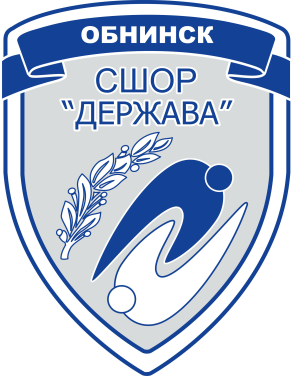 Муниципальное автономное учреждение «Спортивная школа олимпийского резерва «ДЕРЖАВА» города Обнинска 249034, Калужская обл., г. Обнинск, пр. Ленина, д.192, т. 8 (48439) 7-02-024-37-78   e-mail: derjava_sport@mail.ru